To seek and maintain a full-time position that offers professional challenges utilizing interpersonal skills, excellent time management and problem-solving skills.Organized and dependable candidate successful at managing multiple priorities with a positive attitude. Willingness to take on added responsibilities to meet team goals.Self-motivated professional 	  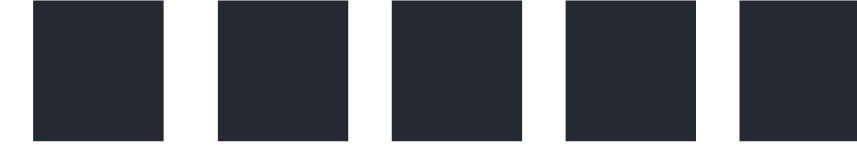 ExcellentComputer proficiency 	  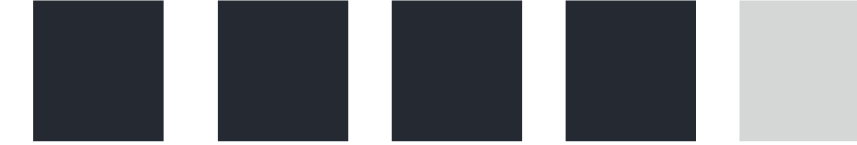 Very GoodAdaptability 	  ExcellentGood listening skills 	  ExcellentComputer skills 	  Very GoodTeamwork 	  ExcellentGroup and individual instruction 	  ExcellentTroubleshooting 	  ExcellentTechnical Analysis 	  Very GoodTesting 	  ExcellentCabling 	  ExcellentPreventive maintenance 	  ExcellentHardware and Software Installation 	  ExcellentInterpersonal 	  ExcellentOkwoli Caleb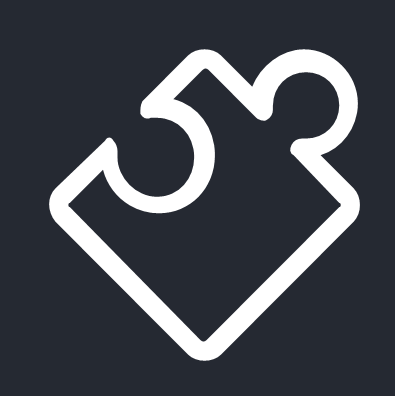 Skills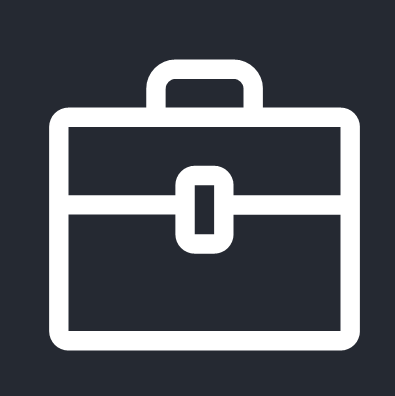 Work History2020-12 - 2021-09Technical Education Teacher Local Government Industrial Unit, Eleme, RiversTested and evaluated student progress to determine effectiveness and impact of teaching methods, materials and projects.Trained and developed students' skills in word-processing, spreadsheet and database programs.Attended professional development technology courses to increase knowledge base and learn new information.Taught correct hand placement for typing and basic computer skills.Managed and maintained computer systems, equipment and mobile devices by troubleshooting hardware and software issues, cleaning out keyboards and wiping down computer surfaces.Used fair and equitable approaches when grading assignments and evaluating build projects.Helped individuals develop life skills, improve knowledge and enhance vocational skills.2017-01 - 2019-03Internship Student Arit Of Africa, Yaba, LagosCompleted range of simultaneous job tasks to support professor's academic, research and operational needs.Communicated effectively with faculty and staff and accepted critiques and suggestions for areas of improvement.Helped with administrative support by managing incoming calls, coordinating files and sorting mail.Reported back to instructor to receive day-to-day tasks and responsibilities.Worked on projects using knowledge gained in classes to put together recommendations for issues.Analyzed problems, identified solutions and made decisions.Maintained organized inventory by checking stock to determine supply levels, expediting orders and delivering materials to work stations.Collaborated in professional team to solve workflow issues.2013-07 - 2014-08Sales Representative Two Jay System, Lagos, LagosMet with existing customers and prospects to discuss business needs and recommend optimal solutions.Developed and delivered engaging sales presentations to convey product benefits.Expanded customer base and boosted profit within product line.Retained excellent client satisfaction ratings through outstanding service delivery.Minimized process lags through strategic sourcing and customer expectation management.Implemented brand marketing and sales campaigns.Surpassed sales objectives several consecutive years by cultivating productive client partnerships.Exceeded goals for new accounts in single sales cycle.Increased sales by offering advice on purchases and promoting additional products.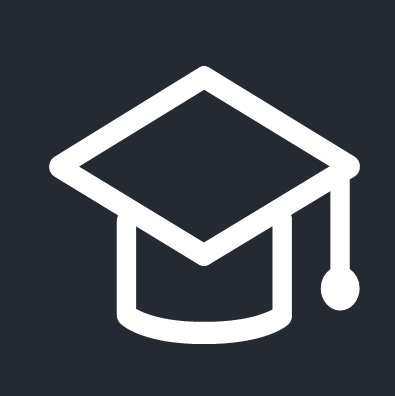 Education2015-01 - 2016-12National Diploma Of Electrical Electronics Enginee: Electrical Electronics Engineering Federal Polytechnic Idah - Kogi State2018-01 - 2019-12Higher National Diploma Of Electrical Electronics : Electrical Electronics Engineering Federal Polytechnic Idah - Kogi State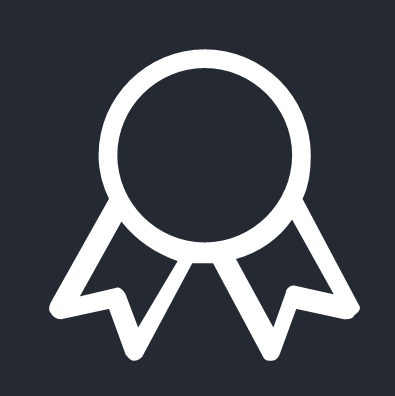 Certifications2021-05EHS - Environmental Health and Safety Professional2021-04Project management professional